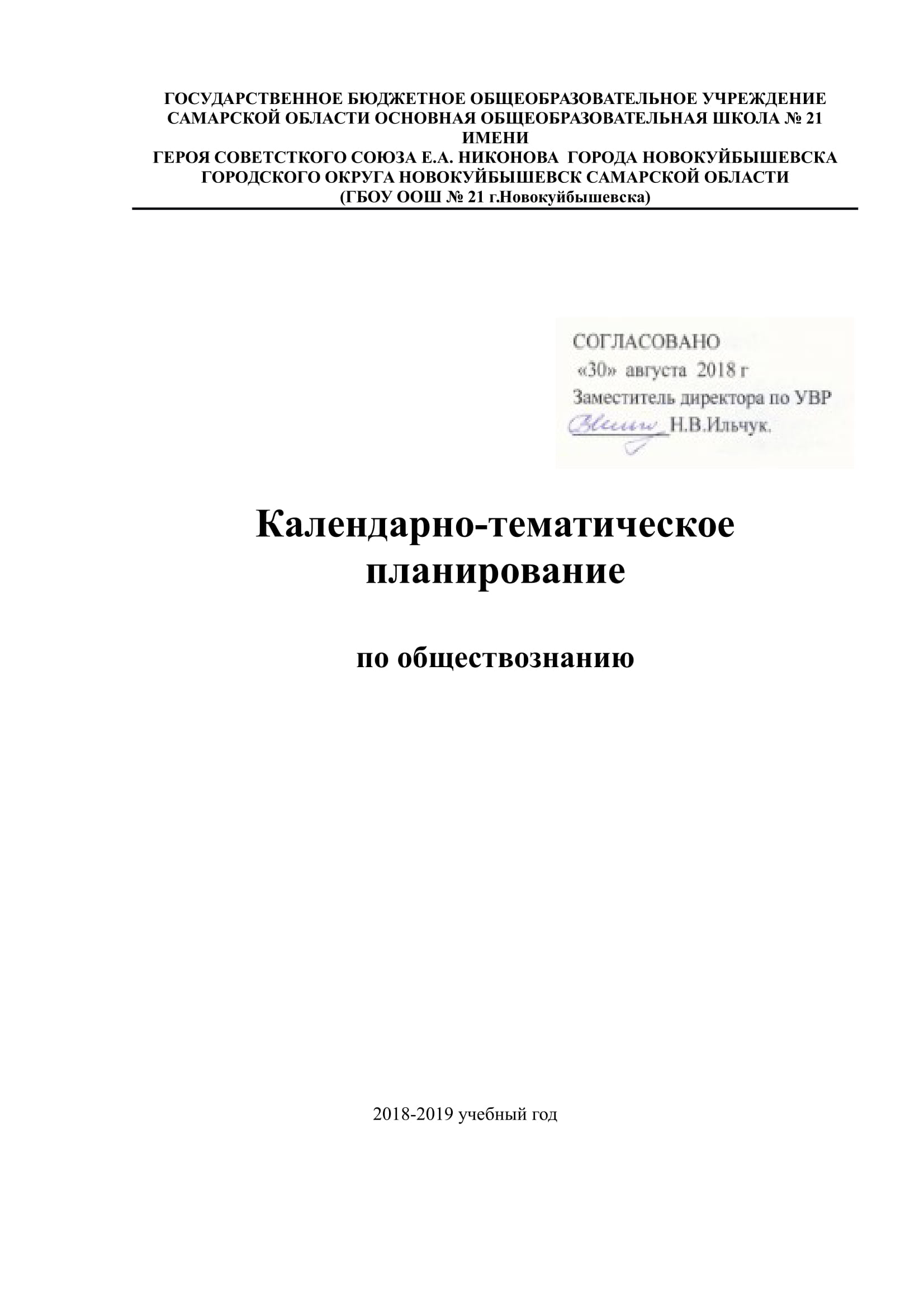 ГОСУДАРСТВЕННОЕ БЮДЖЕТНОЕ ОБЩЕОБРАЗОВАТЕЛЬНОЕ УЧРЕЖДЕНИЕ САМАРСКОЙ ОБЛАСТИ ОСНОВНАЯ ОБЩЕОБРАЗОВАТЕЛЬНАЯ ШКОЛА № 21 ГОРОДА НОВОКУЙБЫШЕВСКА ГОРОДСКОГО ОКРУГА НОВОКУЙБЫШЕВСК САМАРСКОЙ ОБЛАСТИ (ГБОУ ООШ № 21 г.Новокуйбышевска)446208, Россия, Самарская область, г. Новокуйбышевск, ул. Дзержинского 41а,тел. 8(8463522775)– факс 8(8463522775)СОГЛАСОВАНО«28» августа 2018 гЗаместитель директора поУВР__________Н.В.Ильчук.Календарно-тематическое планированиепо обществознанию8 класс2018№НазваниеКоличТемы урокаТемы урокаКоличТриПримерХарактеристикаПланируемые результатыПланируемые результатыПланируемые результатыразделаество№НазваниеествоместнаядеятельностиЛичностныеПознавательКоммуникатРегулятип/или темычасовурокурокчасоврдатаученикаУУДные УУДивные УУДвныепнаанаУУДизученизучеиениетемы1Введение11Вводный11ВспомнитьСохраняютВыявляютВзаимодейстПрогнозирурокосновные итогимотивацию кособенностивуют в ходеуютпрошлого годаучебнойи признакиработы,результатобучения.деятельности.объектов.ведут диалог,ыПознакомиться сПроявляютПриводятучаствуют вусвоенияосновныминтерес кпримеры вдискуссии.изучаемогсодержанием курсановомукачествеПринимаюто8 класса. Наметитьучебномудоказательстдругоематериала.перспективуматериалу.вамнение иПринимаюсовершенствованияВыражаютвыдвигаемыхпозицию,т иумений и навыков вположительноеположений.допускаютсохраняютпроцессе учебнойотношение ксуществованучебнуюдеятельности.процессуие различныхзадачу.Определитьпознания.точек зрения.основныеАдекватнотребования кпонимаютрезультатампричиныобучения иуспешности/не-критерии успешнойуспешностиработы учащихся.учебнойдеятельности2Тема 1.62Что делает11Выявлять отличияСохраняютВыявляютвзаимодейсвуПрогнозирЛичностьчеловекачеловека отмотивацию кособенностиют в ходеуютичеловеком?животных.учебнойи признакигрупповойрезультатобществоОбъяснятьдеятельности.объектов,работы,ычеловеческиеПроявляютприводятведут диалог,усвоениякачества.интерес кпримеры вучаствуют визучаемогРазличатьновомукачестведискуссии;обиологические иучебномудоказатель-принимаютматериала,природныематериалу.ствадругоепринимаюкачества человека.Выражаютвыдвигаемыхмнение ит иХарактеризоватьположительноеположений.позицию,сохраняютиотношение кдопускаютучебнуюконкретизироватьпроцессусуществованзадачу.примерамипознания.;.ие различныхбиологическое иточек зрения.социальное вчеловеке.3Человек,11Раскрывать смыслПроявляютУстанаюливаПланируютПринимаюприрода,понятиязаинтересованн-ютцели ит иобщество"ноосфера".ость не только впричинно-способысохраняютОцениватьличном успехе,следственнывзаимодействучебнуюутверждение оно и в решениие связи иия.задачу.связи природы ипроблемныхзависимостиОбмениваютУчитываюобщества изаданий всеймеждуся мнениями,таргументироватьгруппой.объектами.слушаютвыделеннсвою оценку.Выражаютдруг друга,ыеХарактеризоватьположительноепонимаютучителемвозможностиотношение кпозициюориентирычеловеческогопроцессупартнера, вдействияразума.познания.том числе иотличную отсвоей,согласовывают действияс партнером.4Общество11ВыделятьАдекватноУстанавливаУчитываюкак формасущественныепонимаютютОбмениваюттжизнедеятельпризнаки общества.причиныпричинно-ся мнениями,выделеннности людейНазывать сферыуспешности\не-следственныслушаютыеобщественнойуспешностие связи идруг друга,учителемжизни иучебнойзависимостипонимаюториентирыхарактерные длядеятельностимеждупозициюдействияних социальныеобъектами.партнера, вявления.том числе иПоказывать наотличную отконкретныхсвоей,примерахсогласовывавзаимосвязьют действияосновных сферс партнером.общественнойжизни.5Развитие11ВыявлятьПрименяютСамостоятелУчавствуют вПринимаюобществаизмененияправилаьноколлективнот исоциальнойделовоговыделяют имсохраняютструктуры,сотрудничества.формулируюобсужденииучебнуюсвязанные сСравниваютт цели.проблем.задачу.переходом вразличныеАнализируюОбмениваютСамостоятпостиндустриальноточки зрения.т вопросы,ся мнениями,ельное общество.ОцениваютформулируюпонимаютвыделяютАнализироватьсобственнуют ответы.позициюифакты социальнойдеятельность.партнера.формулирдействительности,Выражаютуют цель.связанные сположительноеСоставляизменениемотношение кют план иструктурыпроцессупоследоваобщества.познаниятельностьРаскрывать смыслдействийпонятия"общественныйпрогресс".6Как стать11Раскрывать наОцениваютСамостоятелУчаствуют вПринимаюличностьюконкретныхсобственнуюьноколлективнот ипримерах смыслдеятельность.выделяют имсохраняютпонятияВыражаютформулируюобсужденииучебную"индивидуальностьположительноет цели.проблем.задачу.". Использоватьотношение кАнализируюОбмениваютэлементыпроцессут вопросы,ся мнениями,причинно-познанияформулируюпонимаютследственногот ответы.позициюанализа припартнера.характеристикесоциальныхпараметровличности.Описывать агентысоциализации,оказывающиевлияние наличность.7Практикум11СистематизироватОцениваютСамостоятелучавствуютставятпо темеь наиболее частособственнуюьновучебную"Личность изадаваемыеучебнуювыделяют иколлективнозадачу наобщество"вопросы.деятельность,формулируюмосновеУстанавливатьсвоит цели.обсуждениисоотнесенпричиныдостижения.Анализируюпроблем.ия того,актуальности техАнализируют ит вопросы,Обмениваютчто ужеили иных вопросовхарактеризуютформулируюся мнениями,известно идля школьников.эмоциональныет ответы.принимаютусвоено, исостояние ипозициютого, чточувствапартнераещёокружающих,неизвестнстроят своиовзаимоотноше-ния с их учетом3Тема 2.88Сфера11ОпределятьОпределяютПринимаютСтавят иПроявляюСферадуховнойсущностныецелостный,и сохраняютформулируютдуховнойжизнихарактеристикисоциально -учебнуют проблемуактивностжизнипонятияориентирован-задачу.урока.ь во"культура".ный взгляд наУчитываютСамостоятелвзаимодейРазличать имир в единствевыделенныеьно создаютствии дляописыватьи разнообразииучителемалгоритмрешенияявления духовнойнародов,ориентирыдеятельностикоммуниккультуры.культуры идействия впри решенииативных иХарактеризоватьрелигий.новомпроблемы.познаватедуховные ценностиучебномльныхроссийскогоматериале взадачнарода.Выражатьсотрудничес-свое отношение ктве стенденциям вучителем.культурномразвитии.9Мораль11Объяснять рольОпределяютУчитываютСтавят иПроявляюморали в жизницелостный,выделенныеформулируютобщества.социальноучителемт проблемуактивностХарактеризоватьориентирован-ориентирыурока.ь воосновныеный взгляд надействия вСамостоятелвзаимодейпринципы морали.мир в единственовомьно создаютствии дляХарактеризоватьи разнообразииучебномалгоритмрешенияморальную сторонународов,материале вдеятельностикоммуникразличныхкультуры исотрудничестпри решенииативных исоциальныхрелигий.ве спроблемы.познаватеявлений.учителемльныхзадач.10Долг и11ОсуществлятьСравниваютОвладеваютПланируютУчитываюсовестьрефлексию своихраздельныецелостнымицели итнравственныхточки зрения.представлениспособыориентирыценностей.Оцениваютя-ми овзаимодейств, данныесобственнуюкачествахия.учителем,учебнуюличностиОбмениваютпридеятельность.человека.ся мнениями.освоенииСохраняютПривлекаютУчаствуют вновогомотивацию кинформациюколлективноучебногоучебной, полученнуюмматериаладеятельностиранее, дляобсуждениирешенияпроблем.учебнойзадачи.11Моральный11ПриводитьСохраняютВыявляютВзаимодейстПрогнозирвыбор - этопримерымотивацию кособенностивуют в ходеуютответственноморального выбора.учебнойи признакигрупповойрезультатстьДаватьдеятельности.объектов.работы,ы уровнянравственныеВыражаютПриводятведут диалог,усвоенияоценкиположительноепримеры вучаствуют визучаемогсобственнымотношение ккачестведискуссии.опоступкам,процессудоказатель-Принимаютматериала.поведению другихпознания.ствадругоелюдей.выдвигаемыхмнение иположений.позицию.12Образование12ОцениватьАдекватноПриводятВзаимодейстПринимаюзначениепонимаютпримеры ввуют в ходет иобразования впричиныкачествегрупповойсохраняютинформационномуспешности\не-доказатель-работы,учебнуюобществе.успешностистваведут диалог,задачуХарактеризовать сучебнойвыдвигаемыхучаствуют вопорой на примерыдеятельностиположений.дискуссии.современнуюПринимаютобразовательнуюдругоеполитику РФ.мнение ипозицию.13Наука в12ХарактеризоватьСравниваютОвладеваютПланируютучитываюсовременномнауку как особуюразличныецелостнымипцели итобществесистему знаний.точки зрения.редставлени-способыориентирыОбъяснятьОцениваютями овзаимодействданныевозрастание ролисобственнуюкачествахия.учителем,науки вучебнуюличностиОбмениваютприсовременномдеятельность.человека.ся мнениями.освоенииобществе.СохраняютПривлекаютУчаствуют вновогомотивацию кинформациюколлективноучебногоучебной, полученнуюмматериаладеятельностиранее, дляобсуждениирешенияпроблем.учебнойзадачи.14Религия как12ОпределятьПроявляютУстанавливаПланируютПринимаюодна из формсущностныезаинтересованнютцели ит икультурыхарактеристикиость не только впричинно-способысохраняютрелигии и её роль вличном успехе,следственнывзаимодействучебнуюкультурной жизни.но и врешениие связи иия.задачу.ОбъяснятьпроблемныхзависимостиОбмениваютУчитываюсущность изаданий всеймеждуся мнениями,тзначениегруппой.объектами.слушаютвыделеннверотерпимости.Выражаютдруг друга,ыеРаскрыватьположительноепонимаютучителемсущность свободыотношение кпозициюориентирысовести.процессупартнера.действияОценивать своёпознания.отношение крелигии и атеизму.15Практикум12СистематизироватПроявляютУстанавливаПланируютУчитываюпо темеь наиболее частозаинтересованнютцели ит"Сферазадаваемыеость не только впричинно-способывыделенндуховнойвопросы.Уметьличном успехе,следственнывзаимодействыежизни"применятьно и врешениие связи иия.учителемнравственныепроблемныхзависимостиОбмениваюториентирынормы к анализу изаданий всеймеждуся мнениями,действияоценке социальныхгруппойобъектами.слушаютситуаций.друг друга,понимаютпозициюпартнера.4Социальн16Социальная12Выявлять иОцениваютСамостоятелУчавствуют вСтавятая сфераструктураразличать разныесобственнуюьноколлективноучебнуюобществасоциальныеучебнуювыделяют имзадачу наобщности идеятельность,формулируюобсужденииосновегруппы.своит цели.проблем.соотнесенРаскрыватьдостижения.АнализируюОбмениваютия того,причиныАнализируют ит вопросы,ся мнениями,что ещесоциальногохарактеризуютформулируюпонимаютнеизвестннеравенства.эмоциональноет ответы.позициюоПриводитьсостояние ипартнера.примерычувстваразличных видовокружающих,социальнойстроят своимобильности.взаимоотношения с их учетом17Социальные12НазыватьАнализируют иАнализируюУчаствуют вСтавятстатусы ипозиции,характеризуютт вопросы,коллективноучебнуюролиопределяющиеэмоциональноеформулируюмзадачу настатус личности.состояние  ит ответы.обсужденииосновеРазличатьчувствапроблем.соотнесенпредписанный иокружающих,Обмениваютия того,достигаемыйстроят своися мнениями,что ещестатус. Описыватьвзаимоотношенпонимаютнеизвестносновныеия с их учетомпозициюосоциальные ролипартнера.старшихподростков.18Нации и12Знать и правильноОцениваютАнализируюВзаимодейстСтавятмежнационалиспользовать всобственнуют вопросы,вуют в ходеучебнуюьныепредлагаемомучебнуюформулируюгрупповойзадачу наотношенияконтексте понятиядеятельность,т ответы.работы,основе"этнос", "нация",своиведут диалог,соотнесен"национальность".достижения.участвуют вия того,ХарактеризоватьАнализируют идискуссии.что ещепротиворечивостьхарактеризуютПринимаютнеизвестнмежнациональныхэмоциональноедругоеоотношений всостояни имнение исовременном мире.чувствапозицию,Объяснятьокружающих,допускаютпричиныстроят своисуществованвозникновениявзаимоотношение различныхмежнациональныхия с их учетомточек зрения.конфликтов ихарактеризоватьвозможные пути ихразрешения.19Отклоняюще12ОбъяснятьСравниваютОвладеваютПланируютУчитываюесяпричиныраздельныецелостнымицели итповедениеотклоняющегосяточки зрения.представлениспособыориентирыповедения.Оцениваютями овзаимодейств, данныеОцениватьсобственнуюкачествахия.учителем,опасныеучебнуюличностиОбмениваютприпоследствиядеятельность.человека.ся мнениями.освоениинаркомании иСохраняютПривлекаютУчаствуют вновогоалкоголизма длямотивацию кинформациюколлективноучебногочеловека  иучебной, полученнуюмматериалаобщества.деятельностиранее, дляобсужденииОцениватьрешенияпроблем.социальноеучебнойзначение здоровогозадачиобраза жизни.20Практикум12СистематизироватПроявляютОриентируюДоговариваюОпределяпо темеь наиболее частозаинтересованнтся втся оют"Социальнаязадаваемыеость не только вразнообразиираспределенипоследовасфера"вопросы.личном успехе,способови функций ительностьУстанавливатьно и в решениирешенияролей впромежутпричиныпроблемныхпознаватель-совместнойочныхактуальности техзаданий всейных задач.деятельностицелей сили иных вопросовгруппой.Выбираютучетомдля школьников.наиболееконечногоэффективныерезультатаспособы их.решенияТема 4.1321Экономика и12Раскрывать рольСохраняютПриводятВзаимодейстПрогнозирЭкономикее роль вэкономики в жизнимотивацию кпримеры ввуют в ходеуютажизниобщества.учебнойкачествесовместнойрезультатобществаОбъяснятьдеятельности.доказательстработы,ы уровняпроблемуПроявляютваведут диалогусвоенияограниченностиинтерес квыдвигаемыхучаствуют визучаемогэкономическихучебномуположений.дискуссии.оресурсов.материалу.материала.22Главные12Описывать иСохраняютВыявляютВзаимодейстПрогнозивопросыиллюстрироватьмотивацию кособенностивуют в ходеруютэкономикипримерамиучебнойи признакиработы,результатрешения основныхдеятельности.объектов.ведут диалог,ывопросовПроявляютПриводятучаствуют вусвоенияучастникамиинтерес кпримеры вдискуссии.изучаемогэкономики.новомукачествеПринимаютоРазличать иучебномудоказательстдругоематериала.сопоставлятьматериалу.вамнение иПринимаюосновные типыВыражаютвыдвигаемыхпозицию,т иэкономическихположительноеположенийдопускаютсохраняютсистем.отношение ксуществованучебнуюпроцессуие различныхзадачу.точек зрения.23Собственност13Объяснять смыслСохраняютОриентируюДоговариваюОпределяьпонятиямотивацию ктся втся оют"собственность".учебнойразнообразиираспределенипоследоваХарактеризоватьдеятельности.способови функций ительностьиПроявляютрешенияролей впромежутконкретизироватьинтерес кпознаватель-совместнойочныхпримерами формыновомуных задач.деятельностицелей ссобственности.учебномуВыбираютучетомматериалу.наиболееконечногоэффективныерезультатаспособы ихрешения24Рыночная13ХарактеризоватьПроявляютОвладеваютПланируютУчитываюэкономикарыночноезаинтересованнцелостнымицели итхозяйство как одиность не только впредставлениспособыориентирыиз способовличном успехе,ями овзаимодейств, данныеорганизациино и в решениикачествахия.учителем,экономическойпроблемныхличностиОбмениваютприжизни. Описыватьзаданий всейчеловека.ся мнениями.освоениидействиегруппой.ПривлекаютУчаствуют вновогорыночногоинформациюколлективноучебногомеханизма, полученнуюмматериалаформирования ценранее, дляобсуждениина товары и услуги.решенияпроблем.учебнойзадачи25Производств13ОбъяснятьСравниваютВыявляютУчаствуют вСтавято - основарешающую рольраздельныеособенностиколлективноучебнуюэкономикипроизводства какточки зрения.и признакимзадачу наисточникаОцениваютобъектов.обсужденииосновеэкономическихсобственнуюПриводятпроблем.соотнесенблаг. Различатьучебнуюпримеры вОбмениваютия того,товары и услугидеятельность.качествеся мнениями,что ещекак результатСохраняютдоказательстпонимаютнеизвестнпроизводства.мотивацию квапозициюоучебнойвыдвигаемыхпартнера.деятельностиположений26Предприним13СравниватьАнализируют иПриводятВзаимодейстПрогнозирательскаяразличныехарактеризуютпримеры ввуют в ходеуютдеятельностьорганизационно-эмоциональноекачествесовместнойрезультатправовые формысостояние  идоказательстработы,ы уровняпредпринимательскчувствававедут диалогусвоенияой деятельности.окружающих,выдвигаемыхучаствуют визучаемогОбъяснятьстроят своиположений.дискуссии.опреимущества ивзаимоотношенматериала.недостатки малогоия с их учетомбизнеса27Роль13ХарактеризоватьСравниваютОвладеваютПланируютУчитываюгосударства вэкономическиераздельныецелостнымицели итэкономикефункцииточки зрения.представлениспособыориентирыгосударства.Оцениваютями овзаимодейств, данныеОписыватьсобственнуюкачествахия.учителем,различные формыучебнуюличностиОбмениваютпривмешательствадеятельность.человека.ся мнениями.освоениигосударства вСохраняютПривлекаютУчаствуют вновогорыночныемотивацию кинформациюколлективноучебногоотношения.учебной, полученнуюмматериаладеятельностиранее, дляобсуждениирешенияпроблем.учебнойзадачи28Распределени13Называть основныеОцениваютАнализируюВзаимодейстСтавяте доходовисточники доходовсобственнуют вопросы,вуют в ходеучебнуюграждан.учебнуюформулируюгрупповойзадачу наРаскрыватьдеятельность,т ответы.работы,основепричинысвоиведут диалог,соотнесеннеравенствадостижения.участвуют вия того,доходов населения.Анализируют идискуссии.что ещеОбъяснятьхарактеризуютПринимаютнеизвестннеобходимостьэмоциональноедругоеоперераспределениясостояние имнение идоходов.чувствапозицию.окружающих,29Потребление13ОписыватьАнализируют иПриводятВзаимодейстПрогнозирзакономерностьхарактеризуютпримеры ввуют в ходеуютизмененияэмоциональноекачествесовместнойрезультатпотребительскихсостояние  идоказательстработы,ы уровнярасходов семьи вчувствававедут диалогусвоениязависимости отокружающих,выдвигаемыхучаствуют визучаемогдоходов.строят своиположений.дискуссии.овзаимоотношенматериала.ия с их учетом30Инфляция и13ПоказыватьПроявляютОриентируюДоговариваюОпределясемейнаявлияние инфляциизаинтересованнтся втся оютэкономика.на реальныеость не только вразнообразиираспределенипоследовадоходы и уровеньличном успехе,способови функций ительностьжизни населения.но и в решениирешенияролей впромежутОбъяснять связьпроблемныхпознаватель-совместнойочныхсемейнойзаданий всейных задач.деятельностицелей сэкономики сгруппой.Выбираютучетоминфляционныминаиболееконечногопроцессами вэффективныерезультатастране.способы их.решения31Безработица,13ХарактеризоватьПроявляютВыбираютдоговариваюАдекватноее причины ибезработицу какспособность кнаиболеется овоспринипоследствиязакономерноерешениюэффективныераспределенимаютявление рыночнойморальныхспособыи функций ипредложенэкономики.дилемм нарешенияролей вия иИтоговаяНазывать иоснове учетазадач.совместнойоценкуметапредметописыватьпозицийдеятельностиучителей,наяпричиныпартнеров в.товарищейдиагностикабезработицы.общении.,Различатьродителейэкономические ии другихсоциальныелюдей.последствиябезработицы.32Мировое13ОписыватьОриентируютсяКонтролирудоговариваюАдекватнохозяйство иреальные связина их мотивы иют ится овоспринимеждународнмежду участникамичувства,оцениваютраспределенимаютая торговлямеждународныхустойчивоепроцесс ии функций ипредложенэкономическихследование врезультатролей вия иотношений.поведениидеятельностисовместнойоценкуХарактеризоватьморальным.деятельностиучителей,причинынормами.товарищейформированияэтическим,мировоготребованиямродителейхозяйства.и другихлюдей.33Практикум13СистематизироватВыражаютСтавят иАдекватноПланируюпо темеь наиболее частоадекватноеформулируюиспользуютт свои"Экономиказадаваемыепониманиет цели иречевыедействия в"вопросы.причинпроблемусредства длясоответствУстанавливатьуспешности/не-урока.эффективногии спричиныуспешностиОсознанно ио решенияпоставленактуальности техучебнойпроизвольноразнообразннойили иных вопросовдеятельности,строятыхзадачей идля школьников.устойчивуюсообщения вкоммуникатиусловиямиучебно-устной ивных задачеёпознавательнуюписьменнойреализацимотивациюформе.и, в томучениячисле вовнутреннем плане.6Итоговое34Итоговое13. Подвести итогиОпределяютВыбираютДоговариваюАдекватноповторенповторениеучебной работы засвоюнаиболеется овоспринииегод. Наметитьличностнуюэффективныераспределенимаютперспективыпозицию.способыи функций ипредложенобучения в 9 классеАдекватнорешенияролей вия идифференцировзадач.совместнойоценкуаннуюКонтролирудеятельностиучителей,самооценкуют и.товарищейсвоейоценивают,успешностипроцесс иродителейрезультати другихдеятельностилюдей..